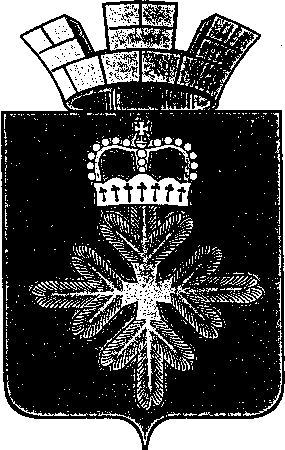 ПОСТАНОВЛЕНИЕ АДМИНИСТРАЦИИ ГОРОДСКОГО ОКРУГА ПЕЛЫМО мерах по пропуску весеннего половодья на территории городского округа Пелым в 2024 годуВ соответствии с Законом Свердловской области от 27 декабря 2004 года № 221-ОЗ «О защите населения и территорий от чрезвычайных ситуаций природного и техногенного характера в Свердловской области», распоряжением Правительства Свердловской области от 11.12.2023 № 920-РП «О мерах по подготовке и пропуску весеннего половодья и паводковых вод в 2024 году на территории Свердловской области», в целях обеспечения жизнедеятельности населения и устойчивого функционирования организаций, безаварийного пропуска весеннего половодья и дождевых паводков на территории городского округа Пелым в 2024 году, администрация городского округа Пелым ПОСТАНОВЛЯЕТ:1. Утвердить План основных мероприятий по безаварийному пропуску весеннего половодья на территории городского округа Пелым (прилагается).2. Рекомендовать Пелымскому ЛПУМГ ООО «Газпром трансгаз Югорск» (А.В.Сажин), Пелымским РКЭС АО «Облкоммунэнерго» (И.Н. Иванов), Пелымскому РТС АО «ОТСК» (Н.Д. Овчинникова), ООО «Гарант» (О.А. Хамзаева) организовать контроль за выполнением мероприятий по организации безаварийного пропуска весеннего половодья и паводковых вод.3. Настоящее постановление разместить на официальном сайте городского округа Пелым в сети «Интернет» и опубликовать в информационной газете «Пелымский вестник».4. Контроль за исполнением настоящего постановления возложить на заместителя главы администрации городского округа Пелым К.А. Роде. Глава городского округа Пелым                                                         Ш.Т. АлиевПлан основных мероприятий по безаварийному пропуску весеннего половодья на территории городского округа Пелым в 2024 годуот 22.02.2024 № 57пгт. ПелымУТВЕРЖДЕН: постановлением администрации городского округа Пелымот 22.02.2024 № 57№ ппНаименование мероприятийСрок выполненияИсполнитель12341Вывоз снега с территорий предприятий, учреждений, объектов соцкульбыта и детских площадок, дорог.март-апрель 2024Пелымское ЛПУМГ, Пелымский РТС АО «ОТСК», Администрация городского округа Пелым,учреждения2Очистка кровли жилых домов, козырьков подъездов и придомовой территории от наледи и снегамарт 2024ООО «Гарант»3Приведение в готовность спецтехники13.03.2024Пелымский РТС АО «ОТСК», Пелымский РКЭС АО «Облкоммунэнерго»8Создание аварийной бригады по ликвидации возможного половодья15.03.2024Пелымский РКЭС АО «Облкоммунэнерго»,Пелымский РТС АО «ОТСК»9Определение мест возможных затоплений ТП паводковыми водами и установка периодичности наблюдения за ними не реже 2 раз в рабочий день.15.04.2024Пелымский РКЭС АО «Облкоммунэнерго»10Проведение осмотра  всех ТП на проверку готовности к работе в сезон паводка 20.03-31.03.2024Пелымский РКЭС АО «Облкоммунэнерго»11Проведение инструктажа с персоналом РТС об их действиях при возникновении нештатных ситуаций в паводковый период15.03.2024Пелымский РТС АО «ОТСК»12Очистка ТП  п. Пелым  №1,2,3,4,5,10, 12 п. Атымья № 6,7,8,9,11  п. Оус № 1,2,3,4,5,6,7,8,9 от снега13.03-17.04.2024Пелымский РКЭС АО «Облкоммунэнерго»13Ревизия насосов по откачке грунтовых вод в техническом подполье здания ФОК. Наличие резервных дренажных насосовдо 30.03.2024Пелымское ЛПУМГРевизия насосов по откачке грунтовых вод в техническом подполье под чашей бассейна здания Бассейн. Наличие резервных дренажных насосов. до 30.03.2024Пелымское ЛПУМГ14Контроль за уровнем воды в подвальном помещении общежития, при необходимости откачка воды, ревизия водостоковдо 30.03.2024Пелымское ЛПУМГ15Ежесменный контроль за поступлением паводковых вод в заглубленную канализационную насосную станциюежедневноПелымское ЛПУМГ16Ежесменный контроль за поступлением паводковых вод в заглубленные насосные станции водоснабжения ежедневноПелымское ЛПУМГ17Ежесменный контроль за уровнем воды в дренажном приямке технического подполья в здании ФОКа.ежедневноПелымское ЛПУМГ18Проведение ревизии водостоков КСК, здания общежитиядо 14.04.2024Пелымское ЛПУМГ19Ревизия и подготовка насосов для откачки талых вод в местах скопления март 2024ООО «Гарант»20Отведение талых вод от канализационных люков (очистка люков и территории около люков от остатков снега и мусора)в течение паводкового  периода 2024ООО «Гарант»22Постановление «Об ограничении движения автотранспортных средств на территории городского округа Пелым в весенний период 2024 года»март-апрель 2024Администрация городского округа Пелым23Проведение профилактических бесед  с детьми о соблюдении правил поведения и безопасности  в период ледохода на рекемарт- май 2024Руководители образовательных учреждений24Информирование населения о соблюдении правил поведения и безопасности  в период ледохода на реке через СМИ, официальный сайт городского округа Пелыммарт- май 2024Администрация городского округа Пелым, МКУ культуры«Дом культуры поселок Пелым», ООО «Гарант»